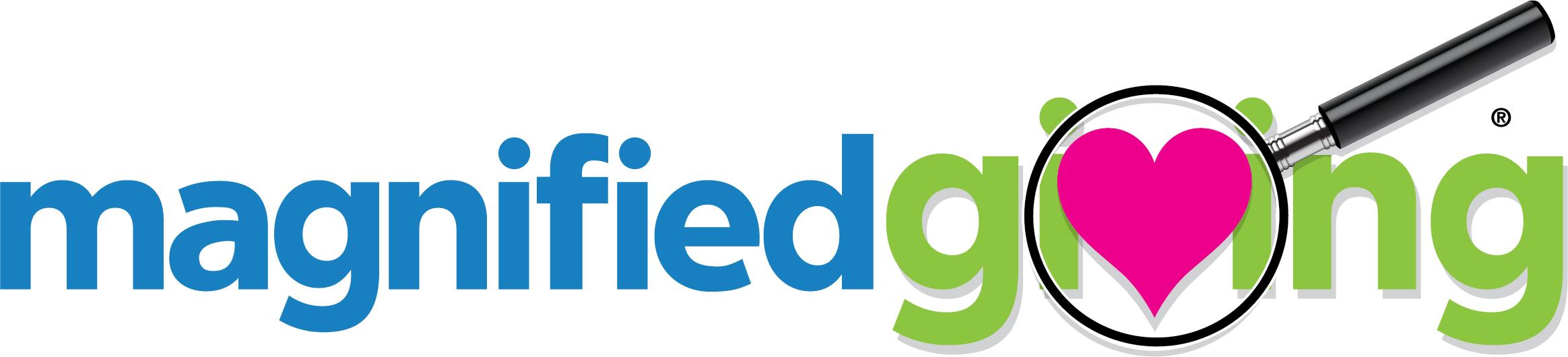 Date:  Insert Date HereTo:  Person’s Name, Title, Agency NameFrom: Your School Name’s Youth Philanthropy Group
Student Contact: Student Rep’s name here
RE: Grant Opportunity for your OrganizationDear Person’s Name –We are students at School Name, and this year we are participating in Magnified Giving’s Student Philanthropy Program.  Magnified Giving is an organization which gives students $1000 (or more) and challenges them to find a local non-profit organization to receive this money.  We have been researching social issues meaningful to us, and we have identified your non-profit organization as a possible candidate for receiving our grant money!Founded in 2008 by Cincinnati businessman and philanthropist Roger Grein, Magnified Giving’s mission is to educate, inspire and engage students in philanthropy, and to touch the hearts and minds of teens, lighten the concerns of others, and magnify the impact of philanthropy. To date over $1Million has been granted to worthy non-profits by students like us.  Visit Magnified Giving for more information.Through this program, we are learning about philanthropy and philanthropists, the many social needs of our community, and the efforts of local organizations like yours to meet those needs.  We are inviting non-profit organizations to compete for our grant by completing a Grant Application.  Once we receive the applications, we will review the applications, our goal is to visit your location and serve or to speak with you over the phone to conduct a short phone interview to gather important information and choose which organization should receive our grant. Through participation in the program, we hope to gain skills in civic responsibility and to learn about the great work being done in our community.We would like to invite your organization to complete a short, online Grant Application. This can be found at https://www.mgprograms.org/grant-application. By taking the time to complete the application you are not only helping your organization possibly receive a grant of $1000 (or more), but you are also helping us learn about your organization and helping us discover the power of philanthropy.  In addition, your grant application will be put into a Grant Application Database on Magnified Giving’s website for students in the other 100 participating programs to see.  They may choose to review your grant when they are deciding where to invest their grant money!My school will be reviewing Grant Applications on insert date, so please make sure you complete the application by this date to be considered for our school’s grant.Please feel free to contact me or our moderator (teacher name at teacher email address) if you have any questions about our program or our grant.  If you have questions about Magnified Giving’s regional program, you may contact Alison Kaufman at alison@magnifiedgiving.orgWe look forward to reviewing your Grant Application!  If you have any questions, please feel free to contact me directly.  Sincerely,Student Name(s)   Contact Information